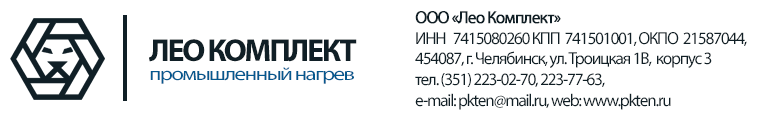 Бланк заказа промышленных нагревателейТехнические характеристики:Технические характеристики:Технические характеристики:Технические характеристики:Технические характеристики:Технические характеристики:Технические характеристики:Мощность / кВт : ______________Мощность / кВт : ______________Рабочее напряжение / В : ______________Рабочее напряжение / В : ______________Рабочее напряжение / В : ______________Количество / шт : _________Количество / шт : _________Тип нагревателя:Тип нагревателя:Тип нагревателя:Тип нагревателя:Тип нагревателя:Тип нагревателя:Тип нагревателя:КольцевойКольцевойПолукольцевой Полукольцевой Полукольцевой Керамический Керамический ПатронныйПатронныйПлоскийПлоскийПлоскийУгловойУгловойРазмеры:Размеры:Размеры:Размеры:Размеры:Размеры:Размеры:D / мм : ______________H / мм : ______________L / мм : _____________B / мм : _____________L / мм : _____________B / мм : _____________L / мм : _____________B / мм : _____________D / мм : _____________H / мм : _____________D / мм : _____________H / мм : _____________B / мм : _____________L1 / мм : ____________L2 / мм : ____________α / град : ____________Выводы:Выводы:Выводы:Выводы:Выводы:Выводы:Выводы:1.Провода т/с1.Провода т/с1.Провода т/с2.Провода в мет.оплетке2.Провода в мет.оплетке3.Шпильки3.Шпильки3.Вилка ВГ23.Вилка ВГ23.Вилка ВГ24.Клемная колодка4.Клемная колодка5.Под заказизготовим другой тип подключения индивидуально по вашему запросу5.Под заказизготовим другой тип подключения индивидуально по вашему запросуПрочие требования:Контактные данные заказчика:Организация:Телефон:Email:Контактное лицо: